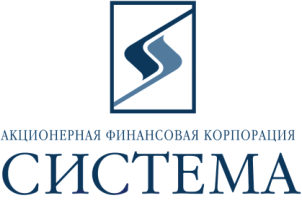 ЗАО «Сбербанк-АСТ»Исх.32/20138 октября 2013г.ТЕХНИЧЕСКОЕ ЗАДАНИЕ НА ПОСТАВКУПредмет закупки – продление технической поддержки программного обеспечения Citrix XenDesktop (далее по тексту товар) в соответствии с количеством, комплектностью и техническими требованиями, указанными в Таблице №1.Таблица №1Срок поставки –  не более  4 недель с даты уведомления Победителя. Условия оплаты – оплата осуществляется по факту поставки товара по безналичному расчету на основании  счета, акта сдачи-приемки, счета-фактуры. Дополнительные требования: Предоставление технического сопровождения, которое должно включать в себя:Консультации по вопросам эксплуатации и конфигурации программного обеспечения в рабочие часы и нерабочее время. Время реакции на запрос не более 24 часов.Обеспечение участия сертифицированных специалистов для выработки решений для устранения возникших проблем (при необходимости — и специалистов вендора).Предотвращение неисправностей и добавление новых функций программного обеспечения посредством консультаций, информационной поддержки производителей, а также обновления программного обеспечения.Обязательные требования к Участнику: Участник должен соответствовать требованиям, предъявляемым законодательством Российской Федерации к лицам, осуществляющим выполнение работ/оказание услуг, являющиеся предметом электронных торгов.Участник должен соответствовать требованию о не проведении ликвидации участника электронных торгов или не проведении в отношении участника электронных торгов процедуры банкротства.Участник должен соответствовать требованию о не приостановлении деятельности участника  электронных торгов в порядке, предусмотренном Кодексом Российской Федерации об административных правонарушениях на день регистрации участника на электронные торги.Участник должен соответствовать требованию об отсутствии у участника электронных торгов задолженности по начисленным налогам, сборам и иным обязательным платежам в бюджеты любого уровня или государственные внебюджетные фонды за прошедший календарный год, размер которой превышает двадцать пять процентов балансовой стоимости активов участника электронных торгов по данным бухгалтерской отчетности за последний завершенный отчетный период, что подтверждается актом сверки, выданным ИФНС о состоянии расчетов с бюджетами всех уровней и внебюджетными фондами за последний отчетный период, с отметкой налогового органа.Участник не должен оказывать влияние на деятельность Заказчика, Организаторов, та также сотрудников и аффилированных лиц. Участник должен работать  на российском рынке не менее трех лет и  соответствовать требованию об отсутствии фактов нарушения обязательств по договорам с ОАО АФК «Система», в том числе фактов задержки поставок товаров/выполнения работ/предоставления услуг в течение последнего календарного года.Участник должен иметь подтвержденный партнерский статус с вендорам(и) поставляемого программного обеспечения не менее 2-х лет (копии документов, подтверждающие партнерский статус должны быть приложены к анкете Участника).Дополнительные условия:Адрес поставки/ выполнение работ/оказания услуг –   г. Москва, ул. Моховая, д.13, стр.1.Требования к обслуживанию и расходам на эксплуатацию – все расходы в рамках гарантийного обслуживания (замена) несет Поставщик.Порядок формирования цены: цена должна быть указана российских рублях с НДС 18% и включать в себя все налоги, сборы, таможенные и другие обязательные платежи, а также все расходы, связанные с выполнением обязательств в полном объеме в строгом соответствии с функциональными  и дополнительными требованиями, указанными в техническом задании на поставку. Фиксированная цена, полученная в ходе проведения торгов, изменению не подлежит в течение срока действия договора.Гарантийный срок – не менее 12 месяцев с даты подписания акта приема.В течение одного рабочего дня после окончания электронных торгов Участники должны направить по  адресу patrina@sistema.ru, копию коммерческого предложения, поданного в ходе проведения электронных торгов  с указанием  обязательных и основных требований,  заверенное подписью руководителя и печатью компании.В течение пяти рабочих дней после окончания электронных торгов Победитель должен по требованию Заказчика, в случае если он не имеет договорных отношений с Заказчикам, предоставить следующие документы:- выписку из ЕГРЮЛ (копия или оригинал).Управляющий директор по оптимизации закупочной деятельности                                                    А.В. Никифоров № п/пНаименование и описание продукцииЕд. изм.Кол-воПредоставление неисключительных прав на обновление лицензионного ПО Subscription Advantage Renewal Citrix XenDesktop Enterprise Edition для 140 лицензийшт.1